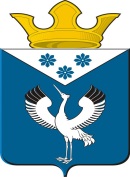 Российская ФедерацияСвердловская областьГлава муниципального образованияБаженовское сельское поселениеПОСТАНОВЛЕНИЕот 07.07.2017г.                                           с.Баженовское                                         № 102Об утверждении реестра муниципальных услуг (функций), предоставляемых (оказываемых) Администрацией муниципального образования  Баженовское сельское поселение в электронном виде В соответствии с Федеральным законом от 27.07.2010 N 210-ФЗ «Об организации предоставления государственных и муниципальных услуг» (в редакции от 28.12.2016г.), Федеральным законом от 06.10.2003 N 131-ФЗ "Об общих принципах организации местного самоуправления в Российской Федерации»,ПОСТАНОВЛЯЮ: 1. Утвердить реестр муниципальных услуг (функций), предоставляемых (оказываемых) Администрацией муниципального образования Баженовское сельское поселение в электронном виде (прилагается).2. Опубликовать (обнародовать) настоящее постановление на официальном сайте администрации МО Баженовское сельское поселение http://bajenovskoe.ru. 3. Контроль за исполнением настоящего постановления возложить на заместителя главы администрации муниципального образования Баженовское сельское поселение Жданову Ларису Николаевну.И.о. главы администрации МОБаженовское сельское поселение                                             С.М. СпиринПриложение к постановлению главымуниципального образованияБаженовское сельское поселениеМуниципальные услуги в электронном видеМуниципальные услуги в электронном виде1Дорожная  деятельность в отношении автомобильных дорог местного значения в границах населенных пунктов  поселения,  а  также  осуществление  иных   полномочий в области использования автомобильных дорог и осуществления дорожной деятельности2Предоставление информации о культурно-досуговых услугах3Предоставление доступа  к оцифрованным изданиям, хранящимся в библиотеках, в  том числе к фонду редких книг, с учетом соблюдения требований законодательства Российской Федерации об авторских и смежных правах4Предоставление доступа к справочно-поисковому аппарату библиотек, базам данных5Предоставление сведений из реестра муниципальной собственности Баженовского сельского поселения6Присвоение адреса объекту недвижимости7Предоставление информации об очередности предоставления жилых помещений на условиях социального найма8Предоставление сведений о ранее приватизированном имуществе9Признание молодых семей нуждающимися в улучшении жилищных условий на территории муниципального образования Баженовское сельское поселение10Оказание материальной помощи отдельным категориям граждан, проживающих на территории Баженовского сельского поселения11Оформление дубликата договора социального найма жилого помещения муниципального жилищного фонда,  договора найма жилого помещения муниципального специализированного жилищного фонда на территории муниципального образования Баженовского сельского поселения12Предоставление  информации о времени и месте театральных представлений, филармонических и эстрадных концертов и гастрольных мероприятий театров  и филармоний, киносеансов, анонсов данных мероприятий  в Баженовском сельском поселении13Предоставление жилого помещения муниципального жилищного фонда по договору социального найма14Выдача документов (выписки из похозяйственной   книги, справки и иные документы) гражданам на территории Баженовского сельского поселения15Прием заявлений, документов, а также постановка граждан на учет в качестве нуждающихся в жилых помещениях, предоставляемых по договорам социального найма16Оформление приватизации жилого помещения муниципального жилищного фонда17Выдача разрешений на проведение земляных работ18Предоставление информации о проводимых спортивных и оздоровительных мероприятиях на территории Баженовского сельского поселения и прием заявок на участие в этих мероприятияхМуниципальные функции (контроль) в электронном видеМуниципальные функции (контроль) в электронном виде1Осуществление муниципального контроля в области торговой деятельности на территории муниципального образованияБаженовское сельское поселение2Осуществление контроля на территории муниципального образования Баженовское сельское поселение за соблюдением законодательства в области розничной продажи алкогольной продукции3Осуществлениеконтроля за организацией и осуществлением деятельности по продаже товаров (выполнением работ, оказанием услуг) на розничных рынках на территории Баженовского  сельского поселения4Осуществление муниципального контроля в сфере благоустройства на территории МО Баженовское сельское поселение5Осуществление муниципального контроля за сохранностью автомобильных дорог местного значения в границах населенных пунктов муниципального образования Баженовское сельское поселение6Осуществление муниципальногожилищного контроля